СольфеджиоI курс специализация  53.02.06 « Хоровое дирижирование»Преподаватель Неганова Т.А.Урок № 15.Тема. Ув.5/3 и ум.5/3 с разрешением в интонационных упражнениях и слуховом анализеХод урокаI Интонационные упражнения1.Интонационно -ладовая работа  в тональности А-dur:а) пение гаммы последовательно ↑ и ↓ различного вида ( натуральный, гармонический и мелодический виды)б) пение устойчивых ступеней ↑ и ↓ подряд и  в виде  ломаного арпеджио;в) пение неустойчивых ступеней с альтерациейг) пение тритонов диатонических с разрешением в тональностид)пение хроматических тритонов с разрешением в тональностие) ум.3 и ув.6 с разрешением в тональности.ж) характерные интервалы с разрешением.            2. Пение   диатонических тритонов и характерных в тональности А-dur :I3-II6-II7-III5-VIч4-VIув.4- V6- V7-VI5- VI ув.6- V7- I3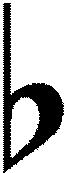            3. Пение   цепочек вне лада, цепляясь за последний звук:  от «а» малой октавы спеть:↑м.м.7, ↓М.Б.4/3, ↓Б.2↑м.6/3-↓ув.5/3-↑Б.6/4- ↓ М.Б.6/5-↑ум5/3-↓Б.Б.6/5.     4. Пение аккордов и интервалов от звука  с разрешением в тональности:        а)От звука   «а»  первой  октавы построить, спеть с разрешением: ↓ ув.5/3         б) от звука  «а»   малой октавы построить и спеть  ум.5/3, разрешить .	     II Гамоническое 3-4-хголосие. Спеть в   А-dur  цифровку по вертикали и горизонтали с игрой голосов:  Т5/3-D6/5-Т5/3 -Т2- S6/3-II4/3г.- K6/4-D2- Т6/3- T5/3-VII7-ум.VII7- Т5/3III Г. Фридкин.Музыкальные диктанты. М.,Музыка, 1973,№ 103                         ( 2хголосие),№528 (одноголосие).IV Чтение с листа:        а) М.Серебряный . « Сольфеджио на ритмо-интонационной основе   современной эстрадной музыки».К., Музична Украина,1987,ч.I  ,№155,156V Домашнее задание:1.Б.Калмыков и Г.Фридкин.  Сольфеджио.Часть IМ.,Музыка, 1979г.№594-596Б.Калмыков и Г.Фридкин. Сольфеджио.ЧастьII М.,Музыка, 1979г.№110,111  2. Выучить наизусть диктанты.Уметь играть, петь и записать по памяти.а) Г. Фридкин.Музыкальные диктанты. М.,Музыка, 1973,№ 103                        (2хголосие).Транспонировать на м.2 и б.2 вверх и вниз    б) Г. Фридкин.Музыкальные диктанты. М.,Музыка,1973,№528 (одноголосие)                       Транспонировать на м.2 и б.2 вверх и вниз.3. Интонационные упражнения в тональности: Спеть гамму Es-dur  3х видов. В ней спеть: а) ступени: III↓VII-II-II- I-↓VII- I ↑IV- #IV-V ↓ VII↑ VI- VI -V↑ -I; б) диатонические и хроматические тритоны с разрешением; характерные интервалы с разрешением. в)  ув.5/3,ум.VII5/3 и ум.II5/3 с разрешением. г) Петь( по горизонтали и вертикали) и играть: T5/3-Т2- S6/3-II4/3г.- K6/4-D2- Т6/3- T5/3-VII7-ум.VII7- Т5/34.От es  первой октавы спеть цепочкой: а) ↑Б.3 ↓ум.VII7 ↑ D6/5↓м.3↓ Б.5/3 ↑ м.ум.7↓ч.5 ↑ч. 4↑м.5/3↓ув.5/3